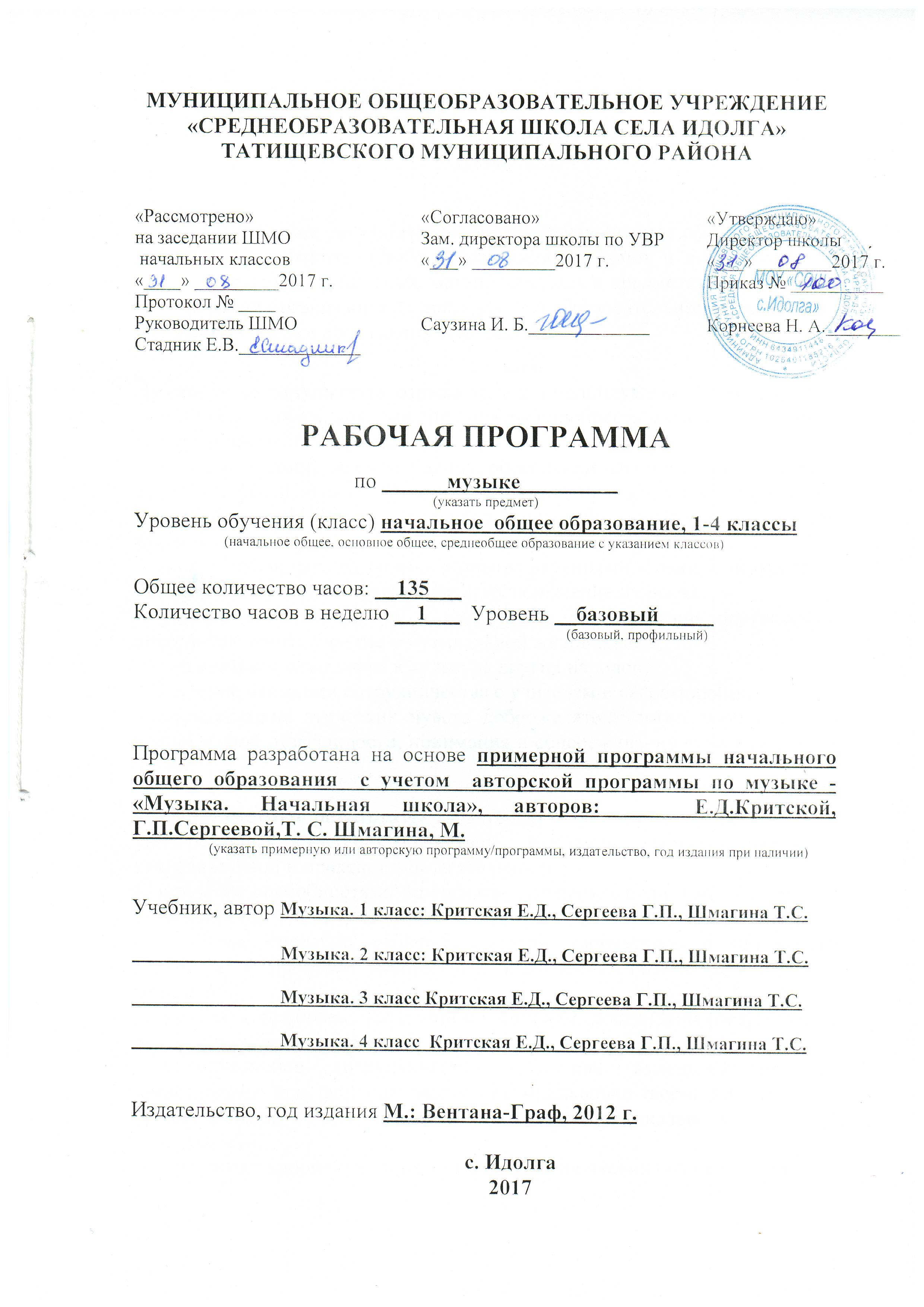 МУНИЦИПАЛЬНОЕ ОБЩЕОБРАЗОВАТЕЛЬНОЕ УЧРЕЖДЕНИЕ«СРЕДНЕОБРАЗОВАТЕЛЬНАЯ ШКОЛА СЕЛА ИДОЛГА»ТАТИЩЕВСКОГО МУНИЦИПАЛЬНОГО РАЙОНАРАБОЧАЯ ПРОГРАММАпо ______музыке_________(указать предмет)Уровень обучения (класс) начальное  общее образование, 1-4 классы                          (начальное общее, основное общее, среднеобщее образование с указанием классов)Общее количество часов: __135___Количество часов в неделю __1___  Уровень __базовый_____                                                                                                                             (базовый, профильный)  Программа разработана на основе примерной программы начального общего образования  с учетом  авторской программы по музыке -  «Музыка. Начальная школа», авторов:   Е.Д.Критской, Г.П.Сергеевой,Т. С. Шмагина, М.                      (указать примерную или авторскую программу/программы, издательство, год издания при наличии)Учебник, автор Музыка. 1 класс: Критская Е.Д., Сергеева Г.П., Шмагина Т.С.                                 Музыка. 2 класс: Критская Е.Д., Сергеева Г.П., Шмагина Т.С.                                 Музыка. 3 класс Критская Е.Д., Сергеева Г.П., Шмагина Т.С.                                 Музыка. 4 класс  Критская Е.Д., Сергеева Г.П., Шмагина Т.С. Издательство, год издания М.: Вентана-Граф, 2012 г.с. Идолга2017Раздел 1. Планируемые результаты освоения учебного предметаМУЗЫКА                (название предмета)Планируемые результаты освоения обучающимися образовательной программы основного общего образования уточняют и конкретизируют общее понимание личностных, метапредметных и предметных результатов как с позиции организации их достижения в образовательном процессе, так и с позиции оценки достижения этих результатов.1 класс:Личностные результаты отражаются в индивидуальных качественных свойствах учащихся, которые они должны приобрести в процессе освоения учебного предмета «Музыка»:— чувство гордости за свою Родину, российский народ и историю России, осознание своей этнической и национальной принадлежности на основе изучения лучших образцов фольклора, шедевров музыкального наследия русских композиторов;– умение наблюдать за разнообразными явлениями жизни и искусства в учебной и внеурочной деятельности, их понимание и оценка – умение ориентироваться в культурном многообразии окружающей действительности, участие в музыкальной жизни класса;– уважительное отношение к культуре других народов; –овладение навыками сотрудничества с учителем и сверстниками;– формирование этических чувств доброжелательностии эмоционально-нравственной отзывчивости, понимания и сопереживания чувствам других людей;Метапредметные результаты характеризуют уровень сформированности универсальных учебных действий учащихся, проявляющихся в познавательной и практической деятельности:– овладение способностями принимать и сохранять цели и задачи учебной деятельности;– освоение способов решения проблем творческого и поискового характера в процессе восприятия, исполнения, оценки музыкальных сочинений;–определять наиболее эффективные способы достижения результата в исполнительской и творческой деятельности;– продуктивное сотрудничество (общение, взаимодействие) со сверстниками при решении различных музыкально-творческих задач на уроках музыки, во внеурочной и внешкольной музыкально-эстетической деятельности;–позитивная самооценка своих музыкально-творческих возможностей;– приобретение умения осознанного построения речевого высказывания о содержании, характере, особенностях языка музыкальных произведений в соответствии с задачами коммуникации;Предметные результаты изучения музыки отражают опыт учащихся в музыкально-творческой деятельности:– формирование представления о роли музыки в жизни человека, в его духовно-нравственном развитии;– формирование основ музыкальной культуры, в том числе на материале музыкальной культуры родного края, развитие художественного вкуса и интереса к музыкальному искусству и музыкальной деятельности;– формирование устойчивого интереса к музыке и различным видам (или какому-либо виду) музыкально-творческой деятельности;– умение воспринимать музыку и выражать свое отношение к музыкальным произведениям;– умение воплощать музыкальные образы при создании театрализованных и музыкально-пластических композиций, исполнении вокально-хоровых произведений, в импровизациях.2 классЛичностные результаты:— чувство гордости за свою Родину, российский народ и историю России, осознание своей этнической и национальной принадлежности на основе изучения лучших образцов фольклора, шедевров музыкального наследия русских композиторов;– умение наблюдать за разнообразными явлениями жизни и искусства в учебной и внеурочной деятельности, их понимание и оценка – умение ориентироваться в культурном многообразии окружающей действительности, участие в музыкальной жизни класса;– уважительное отношение к культуре других народов; –овладение навыками сотрудничества с учителем и сверстниками;– формирование этических чувств доброжелательностии эмоционально-нравственной отзывчивости, понимания и сопереживания чувствам других людей;Метапредметные результаты:– овладение способностями принимать и сохранять цели и задачи учебной деятельности;– освоение способов решения проблем творческого и поискового характера в процессе восприятия, исполнения, оценки музыкальных сочинений;–определять наиболее эффективные способы достижения результата в исполнительской и творческой деятельности;– продуктивное сотрудничество (общение, взаимодействие) со сверстниками при решении различных музыкально-творческих задач на уроках музыки, во внеурочной и внешкольной музыкально-эстетической деятельности;–позитивная самооценка своих музыкально-творческих возможностей;– приобретение умения осознанного построения речевого высказывания о содержании, характере, особенностях языка музыкальных произведений в соответствии с задачами коммуникации;Предметные результаты:– формирование представления о роли музыки в жизни человека, в его духовно-нравственном развитии;– формирование основ музыкальной культуры, в том числе на материале музыкальной культуры родного края, развитие художественного вкуса и интереса к музыкальному искусству и музыкальной деятельности;– формирование устойчивого интереса к музыке и различным видам (или какому-либо виду) музыкально-творческой деятельности;– умение воспринимать музыку и выражать свое отношение к музыкальным произведениям;– умение воплощать музыкальные образы при создании театрализованных и музыкально-пластических композиций, исполнении вокально-хоровых произведений, в импровизациях.3 классЛичностные результаты:— чувство гордости за свою Родину, российский народ и историю России, осознание своей этнической и национальной принадлежности на основе изучения лучших образцов фольклора, шедевров музыкального наследия русских композиторов, музыки Русской православной церкви, различных направлений современного музыкального искусства России;– целостный, социально ориентированный взгляд на мир в его органичном единстве и разнообразии природы, культур, народов и религий на основе сопоставления произведений русской музыки и музыки других стран, народов, национальных стилей;– умение наблюдать за разнообразными явлениями жизни и искусства в учебной и внеурочной деятельности, их понимание и оценка – умение ориентироваться в культурном многообразии окружающей действительности, участие в музыкальной жизни класса, школы;– уважительное отношение к культуре других народов; сформированность эстетических потребностей, ценностей и чувств;– развитие мотивов учебной деятельности и личностного смысла учения; овладение навыками сотрудничества с учителем и сверстниками;– ориентация в культурном многообразии окружающей действительности, участие в музыкальной жизни класса, школы;– формирование этических чувств доброжелательностии эмоционально-нравственной отзывчивости, понимания и сопереживания чувствам других людей;– развитие музыкально-эстетического чувства, проявляющего себя в эмоционально-ценностном отношении к искусству, понимании его функций в жизни человека и общества.Метапредметные результаты:– овладение способностями принимать и сохранять цели и задачи учебной деятельности, поиска средств ее осуществления в разных формах и видах музыкальной деятельности;– освоение способов решения проблем творческого и поискового характера в процессе восприятия, исполнения, оценки музыкальных сочинений;–определять наиболее эффективные способы достижения результата в исполнительской и творческой деятельности;– продуктивное сотрудничество (общение, взаимодействие) со сверстниками при решении различных музыкально-творческих задач на уроках музыки, во внеурочной и внешкольной музыкально-эстетической деятельности;– освоение начальных форм познавательной и личностной рефлексии; позитивная самооценка своих музыкально-творческих возможностей;– овладение навыками смыслового прочтения содержания «текстов» различных музыкальных стилей и жанров в соответствии с целями и задачами деятельности;– приобретение умения осознанного построения речевого высказывания о содержании, характере, особенностях языка музыкальных произведений разных эпох, творческих направлений в соответствии с задачами коммуникации;– овладение логическими действиями сравнения, анализа, синтеза, обобщения, установления аналогий в процессе интонационно-образного и жанрового, стилевого анализа музыкальных сочинений и других видов музыкально-творческой деятельности;– умение осуществлять информационную, познавательную и практическую деятельность с использованием различных средств информации и коммуникации (включая цифровые образовательные ресурсы, мультимедийные презентации и т. п.).Предметные результаты:– формирование представления о роли музыки в жизни человека, в его духовно-нравственном развитии;– формирование общего представления о музыкальной картине мира;– знание основных закономерностей музыкального искусства на примере изучаемых музыкальных произведений;– формирование основ музыкальной культуры, в том числе на материале музыкальной культуры родного края, развитие художественного вкуса и интереса к музыкальному искусству и музыкальной деятельности;– формирование устойчивого интереса к музыке и различным видам (или какому-либо виду) музыкально-творческой деятельности;– умение воспринимать музыку и выражать свое отношение к музыкальным произведениям;– умение эмоционально и осознанно относиться к музыке различных направлений: фольклору, музыке религиозной традиции, классической и современной; понимать содержание, интонационно-образный смысл произведений разных жанров и стилей;– умение воплощать музыкальные образы при создании театрализованных и музыкально-пластических композиций, исполнении вокально-хоровых произведений, в импровизациях.4 классЛичностные результаты:— чувство гордости за свою Родину, российский народ и историю России, осознание своей этнической и национальной принадлежности на основе изучения лучших образцов фольклора, шедевров музыкального наследия русских композиторов, музыки Русской православной церкви, различных направлений современного музыкального искусства России;– целостный, социально ориентированный взгляд на мир в его органичном единстве и разнообразии природы, культур, народов и религий на основе сопоставления произведений русской музыки и музыки других стран, народов, национальных стилей;– умение наблюдать за разнообразными явлениями жизни и искусства в учебной и внеурочной деятельности, их понимание и оценка – умение ориентироваться в культурном многообразии окружающей действительности, участие в музыкальной жизни класса, школы и др.;– уважительное отношение к культуре других народов; сформированность эстетических потребностей, ценностей и чувств;– развитие мотивов учебной деятельности и личностного смысла учения; овладение навыками сотрудничества с учителем и сверстниками;– ориентация в культурном многообразии окружающей действительности, участие в музыкальной жизни класса, школы и др.;– формирование этических чувств доброжелательностии эмоционально-нравственной отзывчивости, понимания и сопереживания чувствам других людей;– развитие музыкально-эстетического чувства, проявляющего себя в эмоционально-ценностном отношении к искусству, понимании его функций в жизни человека и общества.Метапредметные результаты:– овладение способностями принимать и сохранять цели и задачи учебной деятельности, поиска средств ее осуществления в разных формах и видах музыкальной деятельности;– освоение способов решения проблем творческого и поискового характера в процессе восприятия, исполнения, оценки музыкальных сочинений;– формирование умения планировать, контролировать и оценивать учебные действия в соответствии с поставленной задачей и условием ее реализации в процессе познания содержания музыкальных образов; определять наиболее эффективные способы достижения результата в исполнительской и творческой деятельности;– продуктивное сотрудничество (общение, взаимодействие) со сверстниками при решении различных музыкально-творческих задач на уроках музыки, во внеурочной и внешкольной музыкально-эстетической деятельности;– освоение начальных форм познавательной и личностной рефлексии; позитивная самооценка своих музыкально-творческих возможностей;– овладение навыками смыслового прочтения содержания «текстов» различных музыкальных стилей и жанров в соответствии с целями и задачами деятельности;– приобретение умения осознанного построения речевого высказывания о содержании, характере, особенностях языка музыкальных произведений разных эпох, творческих направлений в соответствии с задачами коммуникации;– формирование у младших школьников умения составлять тексты, связанные с размышлениями о музыке и личностной оценкой ее содержания, в устной и письменной форме;– овладение логическими действиями сравнения, анализа, синтеза, обобщения, установления аналогий в процессе интонационно-образного и жанрового, стилевого анализа музыкальных сочинений и других видов музыкально-творческой деятельности;– умение осуществлять информационную, познавательную и практическую деятельность с использованием различных средств информации и коммуникации (включая пособия на электронных носителях, обучающие музыкальные программы, цифровые образовательные ресурсы, мультимедийные презентации и т. п.).Предметные результаты изучения музыки отражают опыт учащихся в музыкально-творческой деятельности:– формирование представления о роли музыки в жизни человека, в его духовно-нравственном развитии;– формирование общего представления о музыкальной картине мира;– знание основных закономерностей музыкального искусства на примере изучаемых музыкальных произведений;– формирование основ музыкальной культуры, в том числе на материале музыкальной культуры родного края, развитие художественного вкуса и интереса к музыкальному искусству и музыкальной деятельности;– формирование устойчивого интереса к музыке и различным видам (или какому-либо виду) музыкально-творческой деятельности;– умение воспринимать музыку и выражать свое отношение к музыкальным произведениям;– умение эмоционально и осознанно относиться к музыке различных направлений: фольклору, музыке религиозной традиции, классической и современной; понимать содержание, интонационно-образный смысл произведений разных жанров и стилей;– умение воплощать музыкальные образы при создании театрализованных и музыкально-пластических композиций, исполнении вокально-хоровых произведений, в импровизациях.Планируемые результаты сформулированы к каждому разделу учебной программы.Музыка в жизни человекаВыпускник научится:воспринимать музыку различных жанров, размышлять о музыкальных произведениях как способе выражения чувств и мыслей человека, эмоционально, эстетически откликаться на искусство, выражая своё отношение к нему в различных видах музыкально-творческой деятельности;ориентироваться в музыкально-поэтическом творчестве, в многообразии музыкального фольклора России, в том числе родного края, сопоставлять различные образцы народнойи профессиональной музыки, ценить отечественные народные музыкальные традиции;воплощать художественно-образное содержание и интонационно-мелодические особенности профессионального и народного творчества (в пении, слове, движении, играх, действах и др.).Выпускник получит возможность научиться:реализовывать творческий потенциал, осуществляя собственные музыкально-исполнительские замыслы в различных видах деятельности;организовывать культурный досуг, самостоятельную музыкально-творческую деятельность, музицировать и использовать ИКТ в музыкальных играх.Основные закономерности музыкального искусстваВыпускник научится:соотносить выразительные и изобразительные интонации, узнавать характерные черты музыкальной речи разных композиторов, воплощать особенности музыки в исполнительской деятельности на основе полученных знаний;наблюдать за процессом и результатом музыкального развития на основе сходства и различий интонаций, тем, образов и распознавать художественный смысл различных формпостроения музыки;общаться и взаимодействовать в процессе ансамблевого, коллективного (хорового и инструментального) воплощения различных художественных образов.Выпускник получит возможность научиться:реализовывать собственные творческие замыслы в различных видах музыкальной деятельности (в пении и интерпретации музыки, игре на детских элементарных музыкальных инструментах, музыкально-пластическом движении и импровизации);использовать систему графических знаков для ориентации в нотном письме при пении простейших мелодий;владеть певческим голосом как инструментом духовного самовыражения и участвовать в коллективной творческой деятельности при воплощении заинтересовавших его музыкальных образов.Музыкальная картина мираВыпускник научится:исполнять музыкальные произведения разных форм и жанров (пение, драматизация, музыкально-пластическое движение, инструментальное музицирование, импровизация и др.);определять виды музыки, сопоставлять музыкальные образы в звучании различных музыкальных инструментов, в том числе и современных электронных;оценивать и соотносить содержание и музыкальный язык народного и профессионального музыкального творчества разных стран мира.Выпускник получит возможность научиться:адекватно оценивать явления музыкальной культуры и проявлять инициативу в выборе образцов профессионального и музыкально-поэтического творчества народов мира;оказывать помощь в организации и проведении школьных культурно-массовых мероприятий, представлять широкой публике результаты собственной музыкально-творческой деятельности (пение, инструментальное музицирование, драматизация и др.), собирать музыкальные коллекции (фонотека, видеотека). Раздел 2. Содержание учебного предмета МУЗЫКА    	(название предмета)1 класс (33 ч.) Истоки возникновения музыки (8 ч.) Исследование звучания окружающего мира: природы, музыкальных инструментов, самого себя. Жанры музыки, как исторически сложившиеся обобщения типических музыкально - языковых и образно – эмоциональных сфер: «маршевый порядок», «человек танцующий», «песенное дыхание». Экспериментируя со «звучащей материей», в собственной музыкально - художественной деятельности ищем общечеловеческие истоки музыкального искусства. Сущность деятельности музыканта: искусство выражения в музыкально-художественных образах жизненных явлений.  Содержание и формы бытования музыки (16 ч.) Неоднозначность, диалектическая противоречивость жизненных явлений - добро и зло, жизнь и смерть, любовь и ненависть, прекрасное и безобразное, день и ночь, осень и весна - в музыке отражен весь мир. Многообразие и многообразность отражения мира в конкретных жанрах и формах; общее и различное при соотнесении произведений малых (камерных) и крупных (синтетических) форм: песня, опера, танец, балет, марш, симфония, концерт и т. д. Язык музыки (6 ч.) Музыкально-выразительные средства: мелодические, метро - ритмические и фактурные особенности, с точки зрения их выразительных возможностей, лад, тембр, регистр, музыкальный инструментарий. Введение в язык музыки как знаковой системы (где звук-нота выступает в одном ряду с буквой и цифрой). 2 класс (34 ч.) Всеобщее в жизни и в музыке (8 ч.) От исследования происхождения всеобщих для музыки языковых сфер (жанров)  песенности, танцевальности, маршевости как состояний природы, человека,  искусства, через отношения сходного и различного, их  взаимодействие в жизни и в музыке к пониманию того, как в музыке обыденное становится художественным. Изучения самих себя к воплощению в музыке сложности, богатства внутреннего мира. Музыка — искусство интонируемого смысла (10 ч.) Интонация как феномен человеческой речи и музыки, как их смысловая единица. Интонация — «звукокомплекс», выступающий как единство содержания и формы. Исполнительская интонация (прочтение и воплощение авторского интонационного замысла). «Тема» и «развитие» — жизнь художественного образа (10 ч.) Одно из основных понятий музыки — «Тема» — единство жизненного содержания и его интонационного воплощения. Диалектичность понятия «музыкальная тема». «Развитие» как отражение сложности жизни, богатства человеческих чувств, как процесс взаимодействия музыкальных образов (тем), образных сфер (частей) на основе тождества и контраста (Б.В. Астафьев), сходства и различия (Д.Б. Кабалевский). Развитие как становление художественной формы (6 ч.) Форма (построение музыки) как процесс закономерной организации всего комплекса музыкальных средств для выражения содержания. Исторически сложившиеся музыкальные формы — двухчастная, трехчастная, рондо, вариации. 3 класс (34 ч.) Характерные черты русской музыки (8 ч.) Введение: интонационно-образный язык музыки М.И. Глинки, П.И. Чайковского, М.П. Мусоргского (музыкальные портреты). Понятия «русская» и «российская» музыка — различное и общее. Различное: яркая многоголосная ткань Юга России, холодноватая скромная «вязь» Севера, особенная лихость, сила и стройнос ть казачьей песни и «многоголосица» других музыкальных культур внутри России. Общее — интонационные корни. Народное музыкальное творчество — «энциклопедия» русской интонационности (12 ч.) Обрядовость как сущность русского фольклора. Своеобразие героики в народном былинном эпосе. Знаменный распев. Протяжная песня как особый интонационный склад русской музыки. Частушки и страдания. Танцевальные жанры. Инструментальные плясовые наигрыши. Истоки русского классического романса (6 ч.) Интонационная сфера городского музицирования: взаимодействие крестьянской песни и городского салонного романса, городская лирика (популярная), старинный романс. Композиторская музыка для церкви (2 ч) Народная и профессионально-композиторская музыка в русской музыкальной культуре (6 ч.) Обработки народных песен. Переосмысление интонационной сферы русской песенности в творчестве композиторов: два пути — точное цитирование и сочинение музыки в народном духе. Величие России в музыке русских классиков. 4 класс (34 ч.) Многоцветие музыкальной картины мира (7 ч.) Знакомство с музыкальной речью стран мира: Германии, Польши, Венгрии, Испании, Норвегии, США. Специфика музыкального высказывания. Взаимосвязь музыкального языка и фонетического звучания национальной разговорной речи. Соотнесение особенностей западноевропейской музыки со славянскими корнями русской музыки. Музыка мира сквозь «призму» русской классики (8 ч.) Роль восточных мотивов в становлении русской музыкальной классики. Музыкальное «путешествие» русских классиков в Италию и Испанию, Японию и Украину. «Русское» как характерное — через взаимодействие музыкальных культур, через выведение интонационного общего и частного, традиционного и специфического. Музыкальное общение без границ (10 ч.) Знакомство с музыкой ближнего зарубежья — Беларуси, Украины, Молдовы, Казахстана, стран Балтии и др., общее и различное. Выдающиеся представители зарубежных национальных музыкальных культур — Бах, Моцарт, Шуберт, Шуман, Шопен, Лист, Дебюсси. «Музыкальный салон» как форма музыкального представительства. Искусство слышать музыку (9 ч.) Восприятие произведений крупной формы как критерий сформированности музыкальной культуры человека. Обобщение проблематики начальной школы от родовых истоков музыкального искусства до основ музыкальной драматурги. Раздел 3. Тематическое планирование по МУЗЫКЕ в 1-4 классах1 класс2 класс3 класс4 классМУНИЦИПАЛЬНОЕ ОБЩЕОБРАЗОВАТЕЛЬНОЕ УЧРЕЖДЕНИЕ«СРЕДНЕОБРАЗОВАТЕЛЬНАЯ ШКОЛА СЕЛА ИДОЛГА»ТАТИЩЕВСКОГО МУНИЦИПАЛЬНОГО РАЙОНАКАЛЕНДАРНО-ТЕМАТИЧЕСКОЕ ПЛАНИРОВАНИЕпо ______музыке_________(указать предмет)Уровень обучения (класс) начальное  общее образование, 1 класс                          (начальное общее, основное общее, среднеобщее образование с указанием классов)Общее количество часов: __33  часа___Количество часов в неделю ___1___  Уровень __базовый_____                                                                                                                             (базовый, профильный)  Учитель    ____________________Квалификационная категория: __________Программа разработана на основе примерной программы начального общего образования  по музыке с учетом  авторской программы по музыке -  «Музыка. Начальная школа», авторов:   Е.Д.Критской, Г.П.Сергеевой,Т. С. Шмагина, М.                      (указать примерную или авторскую программу/программы, издательство, год издания при наличии)Учебник, автор Музыка. 1 класс: Критская Е.Д., Сергеева Г.П., Шмагина Т.С. Издательство, год издания М.: Вентана-Граф, 2012 г.с. Идолга2017Календарно-тематическое планирование по музыке в 1 классе                                                                         (название предмета)Лист корректировкиМУНИЦИПАЛЬНОЕ ОБЩЕОБРАЗОВАТЕЛЬНОЕ УЧРЕЖДЕНИЕ«СРЕДНЕОБРАЗОВАТЕЛЬНАЯ ШКОЛА СЕЛА ИДОЛГА»ТАТИЩЕВСКОГО МУНИЦИПАЛЬНОГО РАЙОНАКАЛЕНДАРНО-ТЕМАТИЧЕСКОЕ ПЛАНИРОВАНИЕпо ______музыке_________(указать предмет)Уровень обучения (класс) начальное  общее образование, 2 класс                          (начальное общее, основное общее, среднеобщее образование с указанием классов)Общее количество часов: __34  часа___Количество часов в неделю ___1___  Уровень __базовый_____                                                                                                                             (базовый, профильный)  Учитель    ____________________Квалификационная категория: __________Программа разработана на основе примерной программы начального общего образования  по музыке с учетом  авторской программы по музыке -  «Музыка. Начальная школа», авторов:   Е.Д.Критской, Г.П.Сергеевой,Т. С. Шмагина, М.                      (указать примерную или авторскую программу/программы, издательство, год издания при наличии)Учебник, автор Музыка. 2 класс: Критская Е.Д., Сергеева Г.П., Шмагина Т.С. Издательство, год издания М.: Вентана-Граф, 2012 г.с. Идолга2017Календарно-тематическое планирование по музыке  во 2 классеЛист корректировкиМУНИЦИПАЛЬНОЕ ОБЩЕОБРАЗОВАТЕЛЬНОЕ УЧРЕЖДЕНИЕ«СРЕДНЕОБРАЗОВАТЕЛЬНАЯ ШКОЛА СЕЛА ИДОЛГА»ТАТИЩЕВСКОГО МУНИЦИПАЛЬНОГО РАЙОНАКАЛЕНДАРНО-ТЕМАТИЧЕСКОЕ ПЛАНИРОВАНИЕпо ______музыке_________(указать предмет)Уровень обучения (класс) начальное  общее образование, 3  класс                          (начальное общее, основное общее, среднеобщее образование с указанием классов)Общее количество часов: __34  часа___Количество часов в неделю ___1___  Уровень __базовый_____                                                                                                                             (базовый, профильный)  Учитель    ____________________Квалификационная категория: __________Программа разработана на основе примерной программы начального общего образования  по музыке с учетом  авторской программы по музыке -  «Музыка. Начальная школа», авторов:   Е.Д.Критской, Г.П.Сергеевой,Т. С. Шмагина, М.                      (указать примерную или авторскую программу/программы, издательство, год издания при наличии)Учебник, автор Музыка. 3 класс Критская Е.Д., Сергеева Г.П., Шмагина Т.С. Издательство, год издания М.: Вентана-Граф, 2012 г.с. Идолга2017Календарно-тематическое планирование по музыке 3 классЛист корректировкиМУНИЦИПАЛЬНОЕ ОБЩЕОБРАЗОВАТЕЛЬНОЕ УЧРЕЖДЕНИЕ«СРЕДНЕОБРАЗОВАТЕЛЬНАЯ ШКОЛА СЕЛА ИДОЛГА»ТАТИЩЕВСКОГО МУНИЦИПАЛЬНОГО РАЙОНАКАЛЕНДАРНО-ТЕМАТИЧЕСКОЕ ПЛАНИРОВАНИЕпо ______музыке_________(указать предмет)Уровень обучения (класс) начальное  общее образование, 4  класс                          (начальное общее, основное общее, среднеобщее образование с указанием классов)Общее количество часов: __34  часа___Количество часов в неделю ___1___  Уровень __базовый_____                                                                                                                             (базовый, профильный)  Учитель    ____________________Квалификационная категория: __________Программа разработана на основе примерной программы начального общего образования  по музыке с учетом  авторской программы по музыке -  «Музыка. Начальная школа», авторов:   Е.Д.Критской, Г.П.Сергеевой,Т. С. Шмагина, М.                      (указать примерную или авторскую программу/программы, издательство, год издания при наличии)Учебник, автор Музыка. 4 класс  Критская Е.Д., Сергеева Г.П., Шмагина Т.С. Издательство, год издания М.: Вентана-Граф, 2012 г.с. Идолга2017Календарно-тематическое планирование по _музыке в 4 классе                                                              Лист корректировки«Рассмотрено» на заседании ШМО начальных классов«____» _________2017 г.Протокол № ____Руководитель ШМОСтадник Е.В._____________«Согласовано» Зам. директора школы по УВР«___» _________2017 г.Саузина И. Б._____________«Утверждаю» Директор школы«___» ________2017 г.Приказ № __________Корнеева Н. А.________№ п/пТемаКоличество часов1Жанры музыки102Содержание музыки73Музыкальный театр94Музыкальный театр. Язык музыки7Итого33№п/пРазделКоличество часов1Три кита в музыке - песня, танец марш. 9 ч2О чем говорит музыка?7 ч3Куда ведут нас «три кита»? 10 ч4Что такое музыкальная речь?8 чИТОГО34№ п/пТема разделаКол-во часов1Характерные черты русской музыки82Народное музыкальное творчество – «энциклопедия» русской интонационности 123Истоки русского классического романса64Композиторская музыка для церкви 25Народная и профессионально-композиторская музыка в русской музыкальной культуре 6Итого34№Разделы, темыКол-во часов1.Многоцветие музыкальной картины мира  ч72.Музыка мира сквозь призму русской классики (8 ч)83.Музыкальное общение без границ (10 ч)104.Искусство слышать музыку (9)9Итого34«Рассмотрено» на заседании ШМО начальных классов«____» _________2017 г.Протокол № ____Руководитель ШМОСтадник Е.В._____________«Согласовано» Зам. директора школы по УВР«___» _________2017 г.Саузина И. Б._____________«Утверждаю» Директор школы«___» ________2017 г.Приказ № __________Корнеева Н. А.________№п.пТемаКол-во часовДатаДата№п.пТемаКол-во часовПланФакт1Жанры музыки.Введение в проблему рождения музыки.Концерт для голоса с оркестром» Р. М. Глиэра (1я часть).12Проблема рождения музыки. Образ музыканта.Б. Окуджава «Музыкант», романс Ф. Шуберта «К музыке», В. Алексеев «Марш первоклассников».13Образ музыканта в рамках проблемы рождения музыки.Г. А. Струве «Музыка». В. Алексеев «Марш первоклассников».14Где взять песню и танец? Колыбельная «Баю-бай» (музыка В. О. Усачевой, слова народные)15Где взять песню и танец?П. И. Чайковский «Мелодия», «Камаринская».16Родина музыки. Маршевый порядок.С. В. Рахманинов «Прелюдия соль минор». П. И. Чайковский «Марш деревянных солдатиков».17Обобщение проблематики четверти. С. С. Прокофьев «Ромео и Джульетта» - «Танец рыцарей», «Джульетта – девочка», финал 2-го действия.18Продолжаем обобщать. П. И. Чайковский «Пиковая дама».М. П. Мусоргский «Балет невылупившихся птенцов».19-10Закрепление материала по разделу: «Жанры музыки».211Содержание музыки. Начинаем разговор о содержании музыки. П. И. Чайковский «Охота», «У камелька»  из «Времен года».112Проблема: можно ли, слушая музыку, «видеть» ее?М.П. Мусоргский «Баба Яга» (фрагмент из фортепианной пьесы музыкального альбома «картинки с выставки»).113Исследование проблемы «как увидеть музыку». З.Левина «Длинные ноги у дождя». 114Исследование проблемы «как увидеть музыку». З.Левина «Веселая песенка». 115Исследование проблемы «как увидеть музыку». З.Левина «Веселая песенка».Фрагменты из балета С. С. Прокофьева «Золушка» («Вальс» и «Полночь»).116Проблема: «Существует ли в музыке чистая изобретательность?»Пролог и вальс «Спящая красавица» П. И. Чайковский.117Конкретизация проблемы: «существует ли в музыке чистая изобразительность?»«Карнавал животных» к. Сен-Санса. Хор из оперы Моцарта «Волшебная флейта».118Музыкальный театр. Введение в проблему «формы бытования музыки».«Кукушка» А. Аренского.119Исследование проблемы «формы бытования музыки».Концерт Э. Грига. «Castadiva» из оперы Беллини «Норма».120Исследование проблемы «формы бытования музыки».«Ария царицы ночи» из оперы Моцарта «Волшебная флейта». Вальс из балета С. С. Прокофьева «Золушка».121Погружение в проблематику музыкального театра.Русская народная песня «Во поле береза стояла». Фрагмент из 4-й симфонии П. И. Чайковского.122Музыкальный театр. Фрагменты из балета П. И. Чайковского «Щелкунчик».123Музыкальный театр. Экспозиция 1 ч. 7-й симфонии С. С. Прокофьева. Весенние заклички «Жаворонки».124Идем в театр. Опера Н. А. Римского – Корсакова «Снегурочка».Вступление к прологу «Снегурочки». 125Идем в театр. Опера Н. А. Римского – Корсакова «Снегурочка».Вступление к прологу «Снегурочки». Обряд Масленицы. Масленичные песни.126Идем в театр. Опера Н. А. Римского – Корсакова «Снегурочка».127Музыкальный театр. Язык музыки. Рассуждаем о «чудесах» в музыке и в жизни.Пьеса «Весной» Э. Грига. «Подснежник» Д. Б. Кабалевского. «Полет шмеля» Н. А. Римского-Корсакова.128«Чудеса» в музыкальном театре.«Подснежник» П. И. Чайковского. Игровая песня «Вейся, капустка».129Введение в проблематику становления языка музыки.«Баба Яга» и «Два еврея М. П. Мусоргского. Лирические произведения Глэра, Чайковского.130Проблема «Язык музыки».С. С. Прокофьев. Симфоническая сказка «Петя и волк». Опера «Великан».131Продолжаем слушать сказку С. С. Прокофьев. Симфоническая сказка «Петя и волк». Фрагмент из кантаты «Александр Невский» С. С. Прокофьева. 4-я симфония П. И. Чайковского, фортепианный концерт Э. Грига.132Проблема «Язык музыки».Пьеса «Балет невылупившихся птенцов» М. П. Мусоргского.133Кульминация проблемы «Язык музыки».Потешка «На зеленом лугу». Игровая песня «Заплетися, плетень, заплетися». Фрагмент из кантаты С. С. Прокофьева «Александр Невский» (начало «Ледового побоища»). Мелодия Ш. Гуно «AveMaria». Музыка Ф. Шуберта и Г. Струве.1НомерурокаСодержание корректировкиОснование «Рассмотрено» на заседании ШМО начальных классов«____» _________2017 г.Протокол № ____Руководитель ШМОСтадник Е.В._____________«Согласовано» Зам. директора школы по УВР«___» _________2017 г.Саузина И. Б._____________«Утверждаю» Директор школы«___» ________2017 г.Приказ № __________Корнеева Н. А.________№ урокаТема урокаКол-во часовДата проведенияДата проведения№ урокаТема урокаКол-во часов            план факт1Как получается музыка? Мифы, сказки, легенды.12. Марш13. Музыкальная лаборатория.14. Танец15. Волшебный мир танца.16. Песня17. Разучиваем, поём, играем.18. Музыкальное представление19. Обобщающий урок по теме: жанры музыки.110Музыкальная лаборатория.111.О чем говорит музыка?112. Что выражает музыка?113. Музыкальный портрет.114. Изобразительность в музыке115. Музыкальная лаборатория.116. Разучиваем, поём, играем.117Куда ведут нас «три кита»? Опера. 118. М Коваль «Волк и семеро козлят»119. Балет.120. Волшебный мир танца.121.Симфония.122. Концерт.123.Опера и симфония.124. Музыкальная лаборатория.125. Марш в опере, балете, симфонии.126 Обобщающий урок по теме: опера, балет, симфония.127.Что такое музыкальная речь?128. Мелодия, темп, лад, регистр.129. Разучиваем, поём, размышляем.130 Музыкальная лаборатория. Средства выразительности в музыке.131. С.Прокофьев «Петя и волк ».132. Музыкально-симфоническая сказка: «Петя и волк»133. Музыкальные инструменты и образы.134. Обобщающий урок по темам года.1НомерурокаСодержание корректировкиОснование «Рассмотрено» на заседании ШМО начальных классов«____» _________2017 г.Протокол № ____Руководитель ШМОСтадник Е.В._____________«Согласовано» Зам. директора школы по УВР«___» _________2017 г.Саузина И. Б._____________«Утверждаю» Директор школы«___» ________2017 г.Приказ № __________Корнеева Н. А.________№ п/пТема урокаКол-во часовДата проведения Дата проведения № п/пТема урокаКол-во часовПланФактХарактерные черты русской музыки (8 ч)Характерные черты русской музыки (8 ч)Характерные черты русской музыки (8 ч)Характерные черты русской музыки (8 ч)Характерные черты русской музыки (8 ч)1Характерные черты русской музыки12Яркая многоголосная ткань Юга России13Холодноватая скромная музыка Севера России14Своеобразие песенного фольклора кубанских казаков.15Многоголосица музыкальной культуры мордовского народа16Интонационно – образный язык музыки М.И. Глинки17Интонационно – образный язык музыки П.И. Чайковского18Интонационно – образный язык музыки М.П. Мусоргского1Народное музыкальное творчество – «энциклопедия» русской интонационности (12 ч)Народное музыкальное творчество – «энциклопедия» русской интонационности (12 ч)Народное музыкальное творчество – «энциклопедия» русской интонационности (12 ч)Народное музыкальное творчество – «энциклопедия» русской интонационности (12 ч)Народное музыкальное творчество – «энциклопедия» русской интонационности (12 ч)1Мелодизм, напевность народной песни.12Жанры народной песни.13Исторические песни и былинный эпос.14Героико-патриотическая тематика.15Лирические песни.16Походные песни.17Календарные песни.18Обрядовые песни.19Частушки и страдания.110Плясовые наигрыши.111Народная песня в царских палатах.112Связь народной и композиторской музыки.1Истоки русского классического романса (6 ч)Истоки русского классического романса (6 ч)Истоки русского классического романса (6 ч)Истоки русского классического романса (6 ч)Истоки русского классического романса (6 ч)1Русский романс.12Крестьянская песня.13Городская лирика.14Старинный романс.15Городской салонный романс.16Лирический романс.1Композиторская музыка для церкви (2 ч)Композиторская музыка для церкви (2 ч)Композиторская музыка для церкви (2 ч)Композиторская музыка для церкви (2 ч)Композиторская музыка для церкви (2 ч)1Музыка в храме.12Духовная музыка русских композиторов1Народная и профессионально-композиторская музыка в русской музыкальной культуре (6 ч)Народная и профессионально-композиторская музыка в русской музыкальной культуре (6 ч)Народная и профессионально-композиторская музыка в русской музыкальной культуре (6 ч)Народная и профессионально-композиторская музыка в русской музыкальной культуре (6 ч)Народная и профессионально-композиторская музыка в русской музыкальной культуре (6 ч)1Обработка народных песен.12Интонационные особенности народной музыки в творчестве композиторов.13Ритмические особенности народной музыки в творчестве композиторов.14Картины народной жизни в музыке композиторов.15Русская сказка в произведениях композиторов.16Обобщение изученных тем: Величие России в музыке русских классиков.1НомерурокаСодержание корректировкиОснование «Рассмотрено» на заседании ШМО начальных классов«____» _________2017 г.Протокол № ____Руководитель ШМОСтадник Е.В._____________«Согласовано» Зам. директора школы по УВР«___» _________2017 г.Саузина И. Б._____________«Утверждаю» Директор школы«___» ________2017 г.Приказ № __________Корнеева Н. А.________№Наименование разделов и темДата проведенияДата проведенияДата проведения№Наименование разделов и темПо плануфактическифактическиМногоцветие музыкальной картины мира 7 ч.Многоцветие музыкальной картины мира 7 ч.Многоцветие музыкальной картины мира 7 ч.Многоцветие музыкальной картины мира 7 ч.Многоцветие музыкальной картины мира 7 ч.1Музыка стран мира:Германии, Польши, Венгрии  ИКТ2.Музыка стран мира: Испании, Норвегии, США ИКТ3.Специфика музыкального высказывания4.Взаимосвязь музыкального языка и национальной разговорной речи5Соотнесение особенностей  западно-европейской музыки  со славянскими корнями русской музыки.6-7Музыкальная картина мира-итоговый урок, викторина ИКТМузыка мира сквозь призму русской классики (8 ч)Музыка мира сквозь призму русской классики (8 ч)Музыка мира сквозь призму русской классики (8 ч)Музыка мира сквозь призму русской классики (8 ч)Музыка мира сквозь призму русской классики (8 ч)81. Музыка мира сквозь «призму» русской классики92.Роль восточных мотивов в становлении русской музыкальной классики103.Путешествие в Италию ИКТ114.Путешествие в Испанию ИКТ125.Путешествие в Японию ИКТ136.Путешествие на Украину ИКТ147.Тест по теме, викторина158 .Урок - концертМузыкальное общение без границ (10 ч)Музыкальное общение без границ (10 ч)Музыкальное общение без границ (10 ч)Музыкальное общение без границ (10 ч)Музыкальное общение без границ (10 ч)16Знакомство с музыкой ближнего зарубежья – Беларусь. Украина ИКТ172.Знакомство с музыкой ближнего зарубежья –   Молдова, Казахстан ИКТ183. Знакомство с музыкой ближнего зарубежья - Балтия ИКТ194.Музыкальные портреты выдающихся представителей зарубежных национальных музыкальных культур – Бах, Моцарт, Шуберт. ИКТ20Музыкальные портреты выдающихся представителей зарубежных национальных музыкальных культур – Шуман, Шопен. ИКТ21Музыкальные портреты выдающихся представителей зарубежных национальных музыкальных культур – Лист, Дебюсси. ИКТ227. Музыкальный салон как  форма музыкального представительства238.Творческие работы249.Тест по теме, викторина25Резервный урокИскусство слышать музыку (9 ч.)Искусство слышать музыку (9 ч.)Искусство слышать музыку (9 ч.)Искусство слышать музыку (9 ч.)26Произведения крупной формы, как этап развития музыкальной культуры человека  27Разучивание песен283.Русская опера ИКТ294.Западная опера ИКТ305.Обобщение проблематики - от родовых истоков музыкального искусства до основ музыкальной драматургии. Разучивание песен.316. .Обобщение проблематики - от родовых истоков музыкального искусства до основ музыкальной драматургии.  Разучивание песен.327.Защита творческих работ33Разучивание песен.34Разучивание песен.НомерурокаСодержание корректировкиОснование 